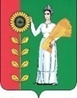  СОВЕТ  ДЕПУТАТОВСЕЛЬСКОГО  ПОСЕЛЕНИЯ  НОВОЧЕРКУТИНСКИЙ  СЕЛЬСОВЕТДобринского  муниципального  района Липецкой областиРоссийской Федерации39-я  сессия  1 созыва24.07.2020г.                    с. Новочеркутино                           № 171-рсО внесении изменений в Положение "О налоге на имущество физических лиц на территории сельского поселения Новочеркутинский сельсовет Добринского муниципального района Липецкой области"Рассмотрев проект решения "О внесении изменений в Положение о налоге на имущество физических лиц на территории сельского поселения Новочеркутинский сельсовет Добринского муниципального района Липецкой области", предоставленный администрацией сельского поселения Новочеркутинский сельсовет, а так же с целью приведения в соответствие с действующим законодательством нормативных актов сельского поселения, руководствуясь Федеральным законом от 06.10.2003 № 131-ФЗ "Об общих принципах организации местного самоуправления в Российской Федерации", Налоговым Кодексом Российской Федерации, Уставом сельского поселения Новочеркутинский сельсовет Добринского муниципального района, учитывая решение постоянной комиссии по правовым вопросам, местному самоуправлению и работе с депутатами, Совет депутатов сельского поселения Новочеркутинский сельсовет РЕШИЛ:1. Принять изменения в Положение "О налоге на имущество физических лиц на территории сельского поселения Новочеркутинский сельсовет Добринского муниципального района Липецкой области" (прилагаются).2. Направить указанный нормативный правовой акт главе сельского поселения Новочеркутинский сельсовет для подписания и официального опубликования в газете "Добринские вести".3.Настоящее решение вступает в силу со дня его официального  опубликования.Председатель Совета депутатов  сельского поселения Новочеркутинский сельсовет                                            Н.А.СошкинаПриняты решением Советом депутатов сельскогопоселения Новочеркутинский сельсоветот 24.07.2020 №171-рс Изменения в Положение о налоге на имущество физических лиц на территории сельского поселения Новочеркутинский сельсовет Добринского муниципального района Липецкой областиВнести в пункт 3 Положения "О налоге на имущество физических лиц на территории сельского поселения Новочеркутинский сельсовет Добринского муниципального района Липецкой области" принятого решением Совета депутатов сельского поселения Новочеркутинский сельсовет от 09.11.2017 г № 57-рс (в редакции решения № 108-рс от 19.11.2018г.):1. В таблице строку пятую столбца "Объект налогообложения" изложить в следующей редакции: " Хозяйственные строения или сооружения, площадь каждого из которых не превышает 50 квадратных метров и которые расположены на земельных участках для ведения личного подсобного хозяйства, огородничества, садоводства или индивидуального жилищного строительства";2. В нумерации пункта о налоговых льготах цифру "3" заменить на цифру "4".3. В нумерации пункта о вступлении в силу решения цифру "4" заменить на цифру "5".Глава сельского поселения  Новочеркутинский сельсовет                                                         И.В.Команов  